SMLOUVAuzavřená dle § 1746 odst. 2 zák. č. 89/2012 Sb., občanského zákoníku, ve znění pozdějších předpisů (dále jen „Smlouva")dále jen jako „Klient" na straně jedné aUp Česká republika s.r.o.Se sídlem Praha 4, Zelený pruh 1560/99, PSČ: 140 00
IČO: 62913671, DIČ: CZ62913671Zapsaná v obchodním rejstříku vedeném Městským soudem v Praze v oddíle C, vložka č. 35300
Bankovní spojení: Česká spořitelna, a. s., Praha, číslo účtu: 59942/0800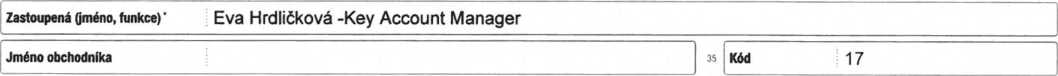 * zastupující společnost na základě plné mocidále jen „Up ČR“ na straně druhé(Klient a Up ČR jsou též označováni společně jako „Smluvní strany")
uzavírají tuto Smlouvu:1.1.1.1.2.1.3.2.2.1.2.2.PREDMET SMLOUVYPředmětem této Smlouvy jsou následující závazky Up ČR a Klienta:a) závazek Up ČR zajistit pro Zaměstnance Klienta možnost uplatnit Poukázky za zboží/služby v určených akceptačních místech oprávněných poskytovat tytoslužby.b)c)d)závazek Up ČR poskytnout Klientovi na základě jeho dílčích objednávek učiněných prostřednictvím kontaktní osoby Klienta, nebylo-li sjednáno jinak, a řádné
přijatých ze strany Up ČR za podmínek blíže specifikovaných v této Smlouvě, Papírové poukázky na zboží/služby v nominálních hodnotách a v množství, které
si Klient zvolil,závazek Up ČR poskytnout Klientovi na základě jeho dílčích objednávek učiněných prostřednictvím kontaktní osoby Klienta, nebylo-li sjednáno jinak, a řádné
přijatých ze strany Up ČR za podmínek blíže specifikovaných v této Smlouvě, Elektronické karty, na nichž budou nahrány v souladu s ujednáním s Klientem
Kredity nebo eBenefity body,závazek Klienta zaplatit za plnění poskytnuté Up ČR dohodnutou cenu.Rozsah poskytovaných služeb Up ČR a vzájemné závazky Up ČR a Klienta upravuje tato Smlouva spolu s Všeobecnými obchodními podmínkami Up ČR (dále jen
,,VOP“) a Ceníkem služeb Up ČR (dále jen „Óeník služeb"), které jsou nedílnou součástí této Smlouvy.Pojmy, které v této Smlouvě nejsou definovány, mají význam dle VOP.CENOVÁ UJEDNÁNÍCena plnění poskytovaného Up ČR se rovná součtu nominální hodnoty Poukázek objednaných Klientem, poplatků z hodnoty Poukázek, jakož i dalších poplatků
uvedených v platném Ceníku služeb (dále jen „Poplatky") a DPH z Poplatků ve výši dle platných právních předpisů (dále jen „Cena plnění").Cena plnění poskytovaného Up ČR na dobití Kreditů nebo eBenefity bodů na Elektronickou kartu bude vyčíslena za každou objednávku.3/ 4,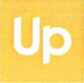 Up Česká republika s.r.o. | Zelený pruh 1560/99, 140 00 Praha 4 | Tel.: 241 043 111 | E-mail: info@upcz.cz | www.upcz.czTento dokument považujte za dúvérny. Jeho obsah ie vlastnictvím společnosti Up Česká republika s.r.o a nesmí být dále Sířen či |inak komunikován bez tepho souhlasu.Strana 1/10Datum vydám: 21. 05. 2021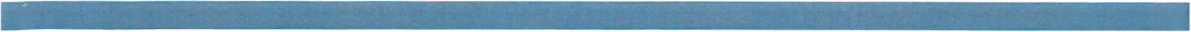 PRÁVA A POVINNOSTI SMLUVNÍCH STRANUp ČR se zavazuje umožnit uplatnění Produktů Up a Poukázek za nákup zboží/služeb v oblasti zaměstnaneckého stravování, volného času, vzdělávání, zdravotní péče, cestování a dalších vymezených činnostech u svých smluvních Partnerů. Podmínky a omezení užívání Produktů Up a Poukázek a způsob jejich fungování jsou upraveny ve VOP.Up ČR je povinna dodat Klientovi požadované množství a druh Produktů Up a hodnotu Poukázek dle Klientem řádně vyplněné a Up ČR přijaté objednávky. Způsob a lhůty doručování Produktů Up jsou upraveny ve VOP.Povinné náležitosti objednávky Klienta učiněné prostřednictvím kontaktní osoby způsobem sjednaným v této Smlouvě jsou upraveny ve VOP.Platnost Produktů Up a Poukázek je upravena ve VOP. Po uplynutí doby jejich platnosti je již nelze použít k platbě.OCHRANA OSOBNÍCH ÚDAJŮUp ČR zpracovává osobní údaje (zejména identifikační a kontaktní údaje a údaje o plnění této Smlouvy) fyzických osob vystupujících na straně Klienta případně také Klienta samotného, je-li fyzickou osobou, a dále ostatních osob zapojených na plnění této Smlouvy, a to pro účely spočívající v uzavření a plnění smluv, pro marketingové účely*, ochranu práv*, interní administrativní účely*, statistické účely* a plnění povinností dle zákona. Proti zpracováním označeným * lze podat námitku.Osobní údaje dle předchozího odstavce mohou být předávány též dalším příjemcům, a to v roli zpracovatelů či dalších správců.Podrobnosti o zpracování osobních údajů, stejně jako o právech subjektů údajů, jako jsou právo na přístup a právo na námitku, jsou specifikovány ve	VOP v článku„Ochrana osobních údajů".Klient současně pověřuje Up ČR zpracováním osobních údajů pro Klienta jako správce, a to dle podmínek specifikovaných ve VOP v článku „Zpracovatelská doložka".i	Pokud Klient nesouhlasí s využíváním jeho kontaktních údajů uvedených jako údaje zástupce v záhlaví této Smlouvy pro účely komunikace marketingových sdělení—>	ze strany Up ČR, zejména newsletteru, novinek a akčních nabídek, je povinen vyjádřit svůj nesouhlas označením tohoto pole.ZÁVĚREČNÁ USTANOVENÍTato Smlouva nabývá platnosti a účinnosti dnem podpisu oběma Smluvními stranami. V případě, že Klient je povinen Smlouvu uveřejnit v registru smluv dle zákona č. 340/2015 Sb., o zvláštních podmínkách účinnosti některých smluv, uveřejňování těchto smluv a o registru smluv (zákon o registru smluv), ve znění pozdějších předpisů, Smlouva nabývá účinnosti až jejím uveřejněním. Klient je případně povinen zajistit uveřejnění nejpozději do 15 dnů od uzavření Smlouvy. V takovém případě je však Klient před uveřejněním této Smlouvy povinen umožnit Up ČR označení informací, které jsou obchodním tajemstvím, a které tak uveřejnění nepodléhají.Změny údajů Klienta uvedených na první straně této Smlouvy (zejména změny identifikačních údajů Klienta, sídla Klienta, kontaktních osob, bankovního účtu apod.) oznámí Klient Up ČR elektronicky prostřednictvím Zákaznické zóny. Změny údajů Klienta dle tohoto odst. 5.2 Smlouvy nabydou účinnosti ke dni jejich akceptace ze strany Up ČR. Pro vyloučení pochybností Smluvní strany uvádějí, že ke změnám údajů Klienta dle tohoto odst. 5.2 Smlouvy není nutné uzavření písemného dodatku k této Smlouvě.Nedílnou součástí této Smlouvy jsou:Příloha č. 1: Všeobecné obchodní podmínky ke Smlouvě uzavřené mezi Up Česká republika s.r.o. a Klientem, platné k datu podpisu této Smlouvy.Příloha č. 2: Ceník služeb, platný k datu podpisu této Smlouvy.Příloha č. 3: Plná moc, v případě zastoupení Smluvních stran na základě plné moci.Příloha č. 4: Seznam zpracovatelů osobních údajů.Podpisem této Smlouvy Klient potvrzuje, že se seznámil s VOP a Ceníkem služeb a že s nimi souhlasí.Up ČR je oprávněna měnit VOP a Ceník služeb. Proces související s těmito změnami a zejména s informováním o nich, stejné jako navazující práva Klienta, jsou obsaženy ve VOP v článku „Závěrečná ustanovení".Tato Smlouva je uzavřena v počtu 137 2 ks ] stejnopisu s platností originálu, z nichž Klient obdrží 38 1 ks] a Up ČR obdrží 1 stejnopis.V případě, že některé ustanovení VOP je v rozporu s ustanovením této Smlouvy, platí, že ustanovení Smlouvy má přednost.Smluvní strany prohlašují, že se seznámily s touto Smlouvou včetně všech jejích příloh a rozumí jejímu obsahu. Smlouva je projevem jejich vážné a svobodné vůle a na důkaz svého souhlasu s jejím obsahem připojují osoby oprávněné k podpisu této Smlouvy své vlastnoruční podpisy.OBCHODNÍ UJEDNÁNÍVýše odměny Up ČR z hodnoty Poukázky / Dobití (v %):ZVLÁŠTNÍ UJEDNÁNÍ50aOdměna pro Up ČR z hodnoty dobití karet :0%Vydání karty jednorázově pro každého zaměstnance:0 KčVedení účtu uživatele: 0 KčNabití karty uživatele:0 KčDodávka karet na adresu klienta:0 KčVýměna karty (po 5 letech ):0 KčZnovuvydání karty: 100 KčLogo + náhled loga:0 KčFaktura splatnost :14dnůAdministrátor 1:Jméno + příjmení :.​.......​...........​............ mail: l................................................... tel.mobil: .......​.......​...... osobní číslo: ......Administrátor 2:jméno + pňjmeni: ..........​................ mail: ........................................................ tel.mobil: .......​.......​...... osobní číslo:.​......Up Česká republika s.r.o. | Zelený pruh 1560/99, 140 00 Praha 4 | Tel.: 241 043 111 | E-mail: info@upcz.cz | www.upcz.cz	Strana 2/10Tento ookument považujte za důvěrný. Jeho obsah je vlastnictvím společnosti Up Česká republika s.r.c a nesmi být dále Sířen či jinak komunikován bez tejiho souhlasu.	Dalum vydání: 21.05. 2021za Up Česká republika s.r.o.za Klienta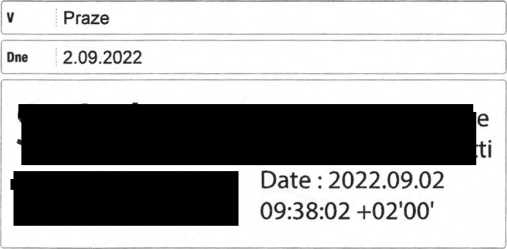 v	TepliceDne	5.09.2022........​.....
​........................​........​......​........ ​.......​..............​......​..........​......... ​.................​........​..​............ ou=00274.ema»1=jtichy@osoud.dec.justJce.cz Datum: 2022.09.05 12:48:21 «-02'00*Up Česká republika s.r.o. | Zelený pruh 1560/99, 140 00 Praha 4 | Tel.: 241 043 111 | E-mail: info@upcz.cz | www.upcz.cz	Strana 3/10Terno Dokument považujte za důvěrný. Jeho obsah je vlastnictvím společnosti Up Česká republika s.r.o a nesmi být dále šířen či |inak komunikován bez jejího souhlasu.	Datum vydaní: 21.05. 2021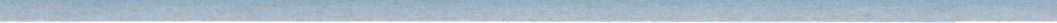 °t (7)| ť.Stravenka°3 0 UJ Benefityo® Q Cadhoc09 u KQ102 QChěque Déjeuner°'D E BenefitYFKSP07 LD QQ Cleani° 0 ios 0 Šek Servisos 0 Šek Dovolená"□ES112Název / Jméno a příjmeníČeská republika - Okresní soud v DěčíněČeská republika - Okresní soud v Děčíně13IČO0002483014DIČnejsou plátci DPHnejsou plátci DPH15Zapsaný/á v 0R (ŽR) pod spisovou značkouZapsaný/á v 0R (ŽR) pod spisovou značkouZapsaný/á v 0R (ŽR) pod spisovou značkouZapsaný/á v 0R (ŽR) pod spisovou značkouZapsaný/á v 0R (ŽR) pod spisovou značkouZapsaný/á v 0R (ŽR) pod spisovou značkouZapsaný/á v 0R (ŽR) pod spisovou značkouZapsaný/á v 0R (ŽR) pod spisovou značkou16Se sídlemMasarykovo nám. 1 /1, 405 02 Děčín17Čisio účtu PředčíslíČíslo účtu ........18Kód banky071019Odpovědný zástupceMgr. Jan Tichý, předseda okresního souduMgr. Jan Tichý, předseda okresního souduMgr. Jan Tichý, předseda okresního soudu20E-mailpodatelna@osoud.dec.justice.cz21Telefon412 709 810Kontaktní a evidenční údaje (pro doručování písemností a plnění vyplývající ze smlouvy)Vyplnit, pokud se liší od ident íkačních údajů Klienta.Kontaktní a evidenční údaje (pro doručování písemností a plnění vyplývající ze smlouvy)Vyplnit, pokud se liší od ident íkačních údajů Klienta.Kontaktní a evidenční údaje (pro doručování písemností a plnění vyplývající ze smlouvy)Vyplnit, pokud se liší od ident íkačních údajů Klienta.Kontaktní a evidenční údaje (pro doručování písemností a plnění vyplývající ze smlouvy)Vyplnit, pokud se liší od ident íkačních údajů Klienta.Kontaktní a evidenční údaje (pro doručování písemností a plnění vyplývající ze smlouvy)Vyplnit, pokud se liší od ident íkačních údajů Klienta.22Název / Jméno a příjmeníOkresní soud v Děčíně23Doručovaci adresaMasarykovo nám. 1/124Město / ObecDěčín25PSČ405 0226Kontaktní osobaIng. Jiří Balabán27Telefon731 692 42228E-maíl..................................................29Doručování daňového dokladu v elektronické podobě ^ Ano NeDoručování daňového dokladu v elektronické podobě ^ Ano Ne30Na e-mail........................................................................................................................................................................................................31Uvedení interní značky/kódu Klienta na daňový doklad Ano NeUvedení interní značky/kódu Klienta na daňový doklad Ano Ne32Interní znJkódInterní znJkódInterní znJkódInterní znJkódInterní znJkódeStravenka0 %eBenefity%Unišek%Cadhoc%Stravenka (Chéque Dójeuner)%eBenefity FKSP%43Šek Servis%Unišek-*-%46Unišek-*- FKSP%Clean%49Šek Dovolená%